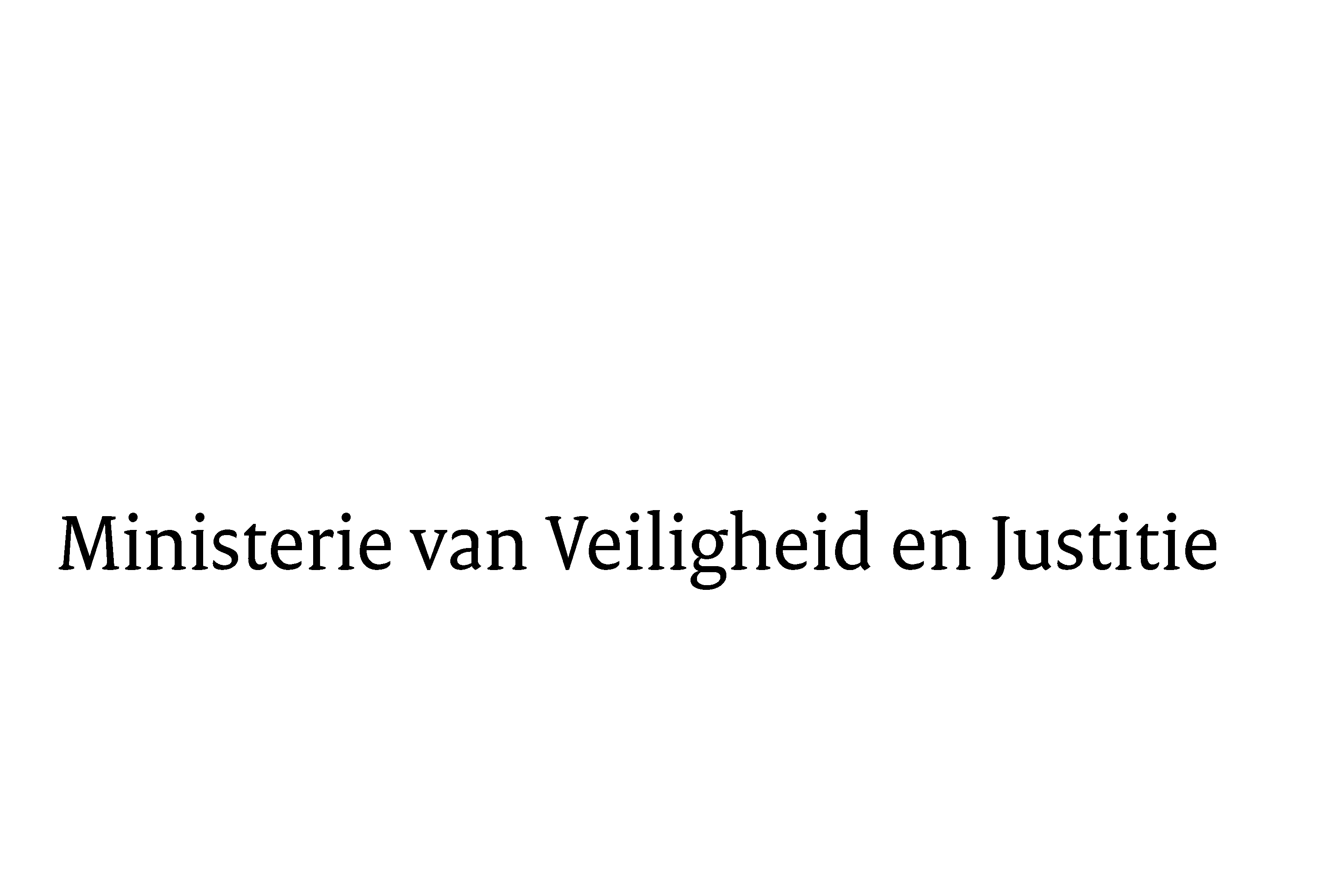 > Retouradres Postbus 20301 2500 EH  Den Haag> Retouradres Postbus 20301 2500 EH  Den HaagAan de Voorzitter van de Tweede Kamer der Staten-GeneraalPostbus 200182500 EA DEN HAAGAan de Voorzitter van de Tweede Kamer der Staten-GeneraalPostbus 200182500 EA DEN HAAGDatum24 november 2016OnderwerpAanbieding beantwoording van de vragen over de vaststelling van de begrotingsstaten van het ministerie van Veiligheid en Justitie (VI) voor het jaar 2017Bureau Secretaris-GeneraalTurfmarkt 1472511 DP  Den HaagPostbus 203012500 EH  Den Haagwww.rijksoverheid.nl/venjOns kenmerkBSG/241116Bij beantwoording de datum en ons kenmerk vermelden. Wilt u slechts één zaak in uw brief behandelen.